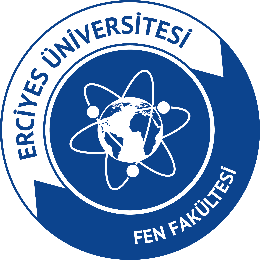 FEN FAKÜLTESİFEN FAKÜLTESİFEN FAKÜLTESİFEN FAKÜLTESİFEN FAKÜLTESİFEN FAKÜLTESİSÜREÇ FORMUSÜREÇ FORMUSÜREÇ FORMUSÜREÇ FORMUSÜREÇ FORMUSÜREÇ FORMUSÜREÇ BİLGİLERİSÜREÇ BİLGİLERİSÜREÇ BİLGİLERİSÜREÇ BİLGİLERİSÜREÇ BİLGİLERİSÜREÇ BİLGİLERİSÜREÇ BİLGİLERİKODUKODUADIADIİDARİ PERSONEL YILLIK İZİN SÜRECİİDARİ PERSONEL YILLIK İZİN SÜRECİİDARİ PERSONEL YILLIK İZİN SÜRECİİDARİ PERSONEL YILLIK İZİN SÜRECİİDARİ PERSONEL YILLIK İZİN SÜRECİTÜRÜTÜRÜEğitim-Öğretim SüreciEğitim-Öğretim SüreciEğitim-Öğretim Süreci Akademik Süreç İdari SüreçKATEGORİSİKATEGORİSİİzinİzinİzinİzinİzinGRUBUGRUBUSÜRECİN ÖZET TANIMISÜRECİN ÖZET TANIMISÜRECİN ÖZET TANIMISÜRECİN ÖZET TANIMISÜRECİN ÖZET TANIMISÜRECİN ÖZET TANIMISÜRECİN ÖZET TANIMIİzin kullanmak isteyen idari personel Fakülte Sekreterinin onayı ile PEYÖSİS Sitemine izin girmekle görevli personelden izin kâğıdının çıktısını alıp imza ettikten sonra Fakülte sekterine imzalatır ve dekan onayı için Dekanlık sekreterliğine bırakır. İmzaları tamamlanan personelin izin belgesi kişinin özlük dosyasında saklanır.İzin kullanmak isteyen idari personel Fakülte Sekreterinin onayı ile PEYÖSİS Sitemine izin girmekle görevli personelden izin kâğıdının çıktısını alıp imza ettikten sonra Fakülte sekterine imzalatır ve dekan onayı için Dekanlık sekreterliğine bırakır. İmzaları tamamlanan personelin izin belgesi kişinin özlük dosyasında saklanır.İzin kullanmak isteyen idari personel Fakülte Sekreterinin onayı ile PEYÖSİS Sitemine izin girmekle görevli personelden izin kâğıdının çıktısını alıp imza ettikten sonra Fakülte sekterine imzalatır ve dekan onayı için Dekanlık sekreterliğine bırakır. İmzaları tamamlanan personelin izin belgesi kişinin özlük dosyasında saklanır.İzin kullanmak isteyen idari personel Fakülte Sekreterinin onayı ile PEYÖSİS Sitemine izin girmekle görevli personelden izin kâğıdının çıktısını alıp imza ettikten sonra Fakülte sekterine imzalatır ve dekan onayı için Dekanlık sekreterliğine bırakır. İmzaları tamamlanan personelin izin belgesi kişinin özlük dosyasında saklanır.İzin kullanmak isteyen idari personel Fakülte Sekreterinin onayı ile PEYÖSİS Sitemine izin girmekle görevli personelden izin kâğıdının çıktısını alıp imza ettikten sonra Fakülte sekterine imzalatır ve dekan onayı için Dekanlık sekreterliğine bırakır. İmzaları tamamlanan personelin izin belgesi kişinin özlük dosyasında saklanır.İzin kullanmak isteyen idari personel Fakülte Sekreterinin onayı ile PEYÖSİS Sitemine izin girmekle görevli personelden izin kâğıdının çıktısını alıp imza ettikten sonra Fakülte sekterine imzalatır ve dekan onayı için Dekanlık sekreterliğine bırakır. İmzaları tamamlanan personelin izin belgesi kişinin özlük dosyasında saklanır.İzin kullanmak isteyen idari personel Fakülte Sekreterinin onayı ile PEYÖSİS Sitemine izin girmekle görevli personelden izin kâğıdının çıktısını alıp imza ettikten sonra Fakülte sekterine imzalatır ve dekan onayı için Dekanlık sekreterliğine bırakır. İmzaları tamamlanan personelin izin belgesi kişinin özlük dosyasında saklanır.SÜREÇ KATILIMCILARISÜREÇ KATILIMCILARISÜREÇ KATILIMCILARISÜREÇ KATILIMCILARISÜREÇ KATILIMCILARISÜREÇ KATILIMCILARISÜREÇ KATILIMCILARISüreç SahibiSüreç SahibiSüreç Sahibiİzin kullanmak isteyen personelİzin kullanmak isteyen personelİzin kullanmak isteyen personelİzin kullanmak isteyen personelSüreç SorumlularıSüreç SorumlularıSüreç SorumlularıFakülte Dekanı, Fakülte Sekreteri, Dekan SekreteriFakülte Dekanı, Fakülte Sekreteri, Dekan SekreteriFakülte Dekanı, Fakülte Sekreteri, Dekan SekreteriFakülte Dekanı, Fakülte Sekreteri, Dekan SekreteriPaydaşlarPaydaşlarPaydaşlarİzin kullanmak isteyen personel, Dekanlık Makamıİzin kullanmak isteyen personel, Dekanlık Makamıİzin kullanmak isteyen personel, Dekanlık Makamıİzin kullanmak isteyen personel, Dekanlık MakamıSÜREÇ UNSURLARISÜREÇ UNSURLARISÜREÇ UNSURLARISÜREÇ UNSURLARISÜREÇ UNSURLARISÜREÇ UNSURLARISÜREÇ UNSURLARIGirdiler Girdiler Girdiler İzin belgesiİzin belgesiİzin belgesiİzin belgesiKaynaklarKaynaklarKaynaklar657 Sayılı Devlet Memurları Kanunu657 Sayılı Devlet Memurları Kanunu657 Sayılı Devlet Memurları Kanunu657 Sayılı Devlet Memurları KanunuÇıktılarÇıktılarÇıktılarİzin belgesiİzin belgesiİzin belgesiİzin belgesiÖnceki/Etkilediği SüreçlerÖnceki/Etkilediği SüreçlerÖnceki/Etkilediği Süreçlerİdari personel iş akışlarıİdari personel iş akışlarıİdari personel iş akışlarıİdari personel iş akışlarıİZLEME, ÖLÇME VE DEĞERLENDİRMEİZLEME, ÖLÇME VE DEĞERLENDİRMEİZLEME, ÖLÇME VE DEĞERLENDİRMEİZLEME, ÖLÇME VE DEĞERLENDİRMEİZLEME, ÖLÇME VE DEĞERLENDİRMEİZLEME, ÖLÇME VE DEĞERLENDİRMEİZLEME, ÖLÇME VE DEĞERLENDİRMESüreç Hedefi Süreç Hedefi Süreç Hedefi Süreç Hedefi İdari personelin izinlerini yönetmek İdari personelin izinlerini yönetmek İdari personelin izinlerini yönetmek Performans/İzleme GöstergesiPerformans/İzleme GöstergesiPerformans/İzleme GöstergesiPerformans/İzleme GöstergesiHer izin dönemiHer izin dönemiHer izin dönemiİzleme Periyoduİzleme Periyoduİzleme Periyoduİzleme Periyoduİzin başlangıç ve bitiş süreleriİzin başlangıç ve bitiş süreleriİzin başlangıç ve bitiş süreleri